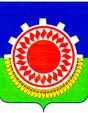 СОВЕТ ДЕПУТАТОВКУЯШСКОГО СЕЛЬСКОГО ПОСЕЛЕНИЯКУНАШАКСКОГО РАЙОНА ЧЕЛЯБИНСКОЙ ОБЛАСТИРЕШЕНИЕ от «04» августа 2023г.  № 11Об объявлении конкурса по отбору кандидатур на должность ГлавыКуяшского сельского поселения Кунашакского муниципального районаЧелябинской области                                                                                                      и назначении технического секретаряРуководствуясь Федеральным законом «Об общих принципах организации местного самоуправления в Российской Федерации» от 06.10.2003 № 131-ФЗ, Законом Челябинской области «О некоторых вопросах правового регулирования организации местного самоуправления в Челябинской области» от 11.06.2015 г. № 189-ЗО, Уставом Куяшского  сельского поселения, Решением Совета депутатов Куяшского сельского поселения от 19.03.2021 года  № 7 «Об утверждении Положения о порядке проведения конкурса  по отбору кандидатур на должность Главы Куяшского сельского поселения Кунашакского муниципального района Челябинской области» Совет депутатов Куяшского сельского поселенияРЕШАЕТ:1. Назначить проведение конкурса на замещение должности Главы Куяшского сельского поселения Кунашакского муниципального района Челябинской области на «10» октября 2023 года в 14:00 часов местного времени в здании, расположенном по адресу: Челябинская область, Кунашакский район, с. Большой Куяш ул.Калинина,12 .2. Установить, что приём документов для участия в конкурсе по отбору кандидатур на должность Главы Куяшского сельского поселения Кунашакского муниципального района Челябинской области осуществляется в течение двадцати двух календарных дней. Документы от участников принимаются техническим секретарём конкурсной комиссии с «11» августа 2023 г. по «01» сентября 2023г. по адресу: Челябинская область, Кунашакский район, с. Большой Куяш ул.Калинина,12. Время приема ежедневно (кроме субботы, воскресенья и праздничных дней) с 9.00 до 12.00  и с 14.00 до 16.00 часов.3. Утвердить План-график по выборам Главы Куяшского сельского поселения, приложение 1. 4. Назначить техническим секретарем Гульчак Веранику Анатольевну.5. Опубликовать настоящее решение в газете «Знамя труда», разместить в сетевом издании «Официальный вестник Кунашакского муниципального района» в информационно-телекоммуникационной сети «Интернет» (http://pravokunashak.ru), регистрация в качестве сетевого издания: Эл № ФС 77-75580 от 19.04.2019 и на официальном сайте Администрации Куяшского сельского поселения в информационно-телекоммуникационной сети «Интернет». 6. Ответственность за исполнение настоящего решения возложить на Председателя Совета депутатов Куяшского сельского поселения М.Р.Галиуллин.7. Контроль исполнения настоящего решения поручить постоянной комиссии законодательству и местному самоуправлению Совета депутатов Куяшского сельского поселения.8. Настоящее решение вступает в силу со дня его официального опубликования.Председатель Совета депутатов                                                    М.Р.Галиуллин                                        Приложение  1 
                                                               к решению Совета депутатов
                                                                    Куяшского сельского поселения
                                                   от 04.08.2023г.  № 11      План – график                                                                                                   по выборам Главы Куяшского сельского поселения                                              Председатель Совета депутатов                                                 М.Р.Галиуллин И.о.Главы  Куяшского сельского поселения:                                               Е.Н.Меньшикова 1.Заседание Совета депутатов Куяшского сельского поселения.
Принятие решения «Об объявлении конкурса по отбору кандидатур на должность Главы Куяшского сельского поселения Кунашакского муниципального района Челябинской области и о назначении технического секретаря».
Образование конкурсной комиссии.04.08.2023 г.2.Опубликование решения и объявления о проведении конкурса.11.08.2023 г.3.Процедура проведения конкурса по отбору кандидатур на должность главы Куяшского сельского поселения.с 11.08.2023г.                       по 10.10.2023г.4.Прием документов для участия в конкурсе. с 11.08.2023г.         по 01.09.2023г.5.Проверка документов кандидатов на должность главы.с 01.09.2023г.по 30.09.2023г.6.Предварительное заседание комиссии по документации (В случае необходимости по предложению председателя конкурсной комиссии может проводиться несколько предварительных заседаний конкурсной комиссии)04.10.2023г.7.Проведение конкурса (второе заседание конкурсной комиссии)10.10.2023г.8.Заседание Совета депутатов по выборам главы Куяшского сельского поселения.16.10.2023г.